Poornaprajna Institute of ManagementUdupi ‐ India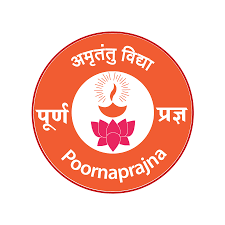 Micro Research Centre (MRC)Name of MRC: Centre for Research on Initial Public Offering (IPO) Market in India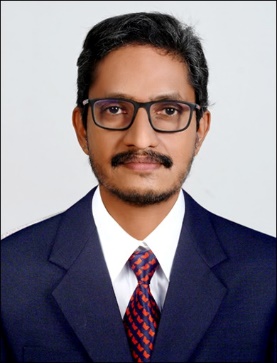 Dr. Naveen Kumar K R, Associate ProfessorPoornaprajna Institute of Management 1. Purpose: To study about different issue-related characteristics of IPOs in the Indian Capital Market 2. Objective:i) To analyse the IPOs in India year-wiseii) To analyse the IPOs in India sector-wiseiii) To analyse the IPOs in India based on their issue sizeiv) To analyse the IPOs in India based on their issue priceiv) To analyse the IPOs in India based on their issue method3. Description on Proposed Research: Extracting the relevant information required to study the objectives from the final offer documents of IPOs. Also, extracting relevant information from various other websites including SEBI, BSE, and NSE to study different objectives4. Expected Outcome:	i) An understanding of the companies going for Initial Public Offerings in India, year-wise	ii) An insight into various characteristics like maximum, minimum and average size of capital raised by IPO companies in India	iii) An insight into different characteristics like maximum, minimum and average issue price of Initial Public Offerings in India	iv) An understanding of the issue methods used by the issuers in Initial Public Offerings	v) An understanding of sector-wise break-up of Initial Public Offerings in India5. List of the Team Members: 	i) Dr. Naveen Kumar K R6. List of Working Papers: (1) A Study on Characteristics of IPOs in Indian Capital Market7. List of related Published Papers in Journals, Proceedings, Book Chapters, Magazines by Coordinator & his/her Group members year-wise in APA format. Hawaldar, I. T., Kumar K. R. N., & Mallikarjunappa, T. (2021), Pricing and Performance of Indian IPOs in the Free-Pricing Era: An Empirical Study, Journal of Legal, Ethical and Regulatory Issues, 24(6), 1-15Kumar, K. R. N., Hawaldar, I. T., & Mallikarjunappa, T. (2018), Windows of Opportunity and Seasoned Equity Offerings: An Empirical Study, Cogent Economics & Finance, 6(1), 1-18Hawaldar, I. T., Kumar, K. R. N., & Mallikarjunappa, T. (2018), Pricing and Performance of IPOs: Evidence from Indian Stock Market, Cogent Economics & Finance, 6(1), 1-20Dr. Naveen Kumar K R							         18-05-2024